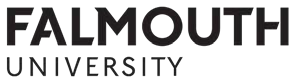 THIRD PARTY CONSENT FORMFalmouth University’s relationship is with you, the student, irrespective of who pays your fees. Under Data Protection legislation, the University cannot disclose information to, or accept appeals/complaints from, a third party without your prior written permission. Complete this form if you wish to give consent for the University to disclose your details to a named third party, and for a third party to act on your behalf if required.You must complete all the sections marked with an asterisk (*). Tick to confirm: (*)Additional consent – tick if applicable(If you are unable to submit an electronic image of your signature, please type your name. QAE will consider the receipt of this form electronically direct from your University email address as being equivalent to a signature.)Please return this form to QAE@falmouth.ac.uk. Alternatively you can print this form and send it along with your supporting evidence to:Quality Assurance & EnhancementFalmouth UniversityFalmouth CampusWoodlaneTR11 4RHIf sending by post, please note that it is your responsibility to ensure that your authorisation reaches QAE in time for any appeal/complaint to be submitted by the deadline. QAE will not accept late appeals/complaints on the basis of postal delays.Student DetailsFull name:*Student number:*Address:*Telephone:*Email:*Date of birth:*Nature of business:*Please selectThird party detailsFull name:*Address:*Telephone:*Email:*Relationship to you:*DeclarationBy signing this document I give consent for the University to disclose to the named third party any personal data about me held by the University which may be necessary in dealing with my appeal/complaint/other matter.I give consent for the named third party to act on my behalf in dealing with the University in relation to the nature of business. I understand that, whilst correspondence will be copied to me, the University will only deal with the individual authorised to act on my behalf.Your signature:*Date:*Submission